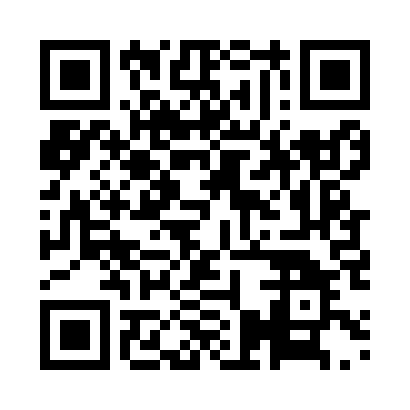 Prayer times for Boustaine, BelgiumWed 1 May 2024 - Fri 31 May 2024High Latitude Method: Angle Based RulePrayer Calculation Method: Muslim World LeagueAsar Calculation Method: ShafiPrayer times provided by https://www.salahtimes.comDateDayFajrSunriseDhuhrAsrMaghribIsha1Wed3:566:181:405:429:0411:162Thu3:536:161:405:439:0511:183Fri3:506:141:405:439:0711:214Sat3:466:131:405:449:0811:245Sun3:436:111:405:459:1011:276Mon3:406:091:405:459:1111:307Tue3:366:081:405:469:1311:338Wed3:336:061:405:469:1411:369Thu3:306:051:405:479:1611:3910Fri3:266:031:405:489:1711:4211Sat3:256:011:405:489:1911:4512Sun3:246:001:405:499:2011:4813Mon3:235:581:405:499:2211:4814Tue3:235:571:405:509:2311:4915Wed3:225:561:405:509:2511:4916Thu3:225:541:405:519:2611:5017Fri3:215:531:405:529:2711:5118Sat3:215:521:405:529:2911:5119Sun3:205:501:405:539:3011:5220Mon3:205:491:405:539:3111:5221Tue3:195:481:405:549:3311:5322Wed3:195:471:405:549:3411:5423Thu3:185:461:405:559:3511:5424Fri3:185:441:405:559:3711:5525Sat3:185:431:405:569:3811:5526Sun3:175:421:405:569:3911:5627Mon3:175:411:415:579:4011:5728Tue3:175:411:415:579:4111:5729Wed3:175:401:415:589:4211:5830Thu3:165:391:415:589:4411:5831Fri3:165:381:415:589:4511:59